Члены Общественной палаты Ульяновской области 3 созыва(2010-2012 гг.)Структура Общественной палаты 3 созываОтчет по итогам работы Общественной палаты Ульяновской области 3 созыва (2010-2012 гг.)ОБЩАЯ ИНФОРМАЦИЯОбщественная палата Ульяновской области 3 созыва начала свою работу в октябре 2010 года. На установочном пленарном заседании была определена структура с Председателем (был избран С.Н. Ермаков), тремя заместителями Председателя, четырьмя комиссиями и 12 рабочими группами (по 3 в каждой комиссии). В течение двух лет сменился Председатель Общественной палаты (в октябре 2011 года была избрана Н.В. Дергунова), один из заместителей Председателя (по собственному желанию ушла Г.А. Батракова), руководитель комиссии по взаимодействию со средствами массовой коммуникации, политическим, правовым и этноконфессиональным вопросам (по собственному желанию ушел О.Р.Самарцев).За два года работы палаты было рассмотрено около 50 злободневных и наиболее острых вопросов жизни и развития Ульяновской области. Было проведено 15 пленарных заседаний (из них – 2 организационных) и 32 заседания совета Общественной палаты, 20 круглых столов. Кроме того члены Общественной палаты активно участвовали в комиссиях, советах и рабочих группах при органах государственного и муниципального управления на территории региона.Относительно направлений развития региона темы пленарных заседаний и круглых столов распределились следующим образом:Пленарные заседания ОП были посвящены следующим темам:Промышленность и экономика - 17% (2)Культурная политика, патриотическое воспитание - 17% (2)Образование и молодежная политика - 11% (1)Здравоохранение - 17% (2)Социальная защита населения - 5% (1)Развитие институтов гражданского общества и информационная политика - 22% (3)Жилищно-коммунальный комплекс - 11% (2)Круглые столы и заседания совета:Промышленность и экономика - 10% (6)Культурная политика, патриотическое воспитание - 13% (7)Образование и молодежная политика - 16% (8)Здравоохранение, Социальная защита населения - 20% (10)Развитие институтов гражданского общества и информационная политика - 13% (7)Жилищно-коммунальный комплекс - 18% (9)Сельское хозяйство и экология - 8% (4)Национальная и этноконфессиональная политика - 2% (1)Распределение тем коррелируется с проблемной повесткой дня жителей Ульяновской области согласно исследованиям ОГКУ «Аналитика». К рассмотрению каждой темы привлекались независимые эксперты. За отчетный период было привлечено около 60 экспертов из различных сфер деятельности. Основными источниками экспертной оценки для Общественной палаты Ульяновской области стали некоммерческие организации и объединения и их активисты, высшие учебные заведения области. Безусловно, основным экспертным ресурсом стали сами члены Общественной палаты, спектр компетенций которых чрезвычайно широк.В течение работы 3 состава Общественной палаты совместно с Правительством Ульяновской области было организовано 2 ежегодных Гражданских форума – крупных события в сфере развития институтов Гражданского общества.Форум 2011 года проходил с 14 по 16 марта.14 марта открылись две дискуссионные площадки: «Права и свободы человека и гражданина», и «Взаимодействие НКО и власти», а также прошел мастер-класс по продвижению некоммерческих организаций в публичном пространстве.15 марта работа Гражданского форума Ульяновской области продолжилась на дискуссионных площадках «Вопросы самоорганизации отношений в системе жилищно-коммунального хозяйства» и «Социальный и государственный заказ».16 марта состоялось пленарное заседание форума и форум Общественных палат муниципальных образований Ульяновской области (в форуме общественных палат также приняли участие представители общественной палаты республики Татарстан).Участниками форума стали представители всех некоммерческих организаций и объединений, активно действующих на территории региона, депутаты законодательного собрания Ульяновской области и Ульяновской городской думы.На региональном Гражданском форуме Ульяновской области  2011 года было зарегистрировано около 119 человек. Представители власти - 7 человекЧлены Общественной палаты Ульяновской области -7 человекЭксперты приглашенные из вузов – 4 человекаПредставители НКО – 72 человекаФорум 2012 года проходил 21-22 февраля.21 февраля состоялось Пленарное заседание форума, на котором выступили Председатель Общественной палаты Н.В. Дергунова, Губернатор Ульяновской области С.И. Морозов и Председатель Законодательного собрания области Б.И. Зотов. На региональном Гражданском форуме Ульяновской области 2012 года было зарегистрировано около 200 человек Представители власти - 8, в том числе С.И. Морозов - Председатель правительства Ульяновской области, В.П. Козин – ГФИ по Ульяновской области, Б.И. Зотов – Председатель Законодательного собрания Ульяновской области и ряд других, в том числе:- 6 представителей министерств Ульяновской области и департаментов.- Уполномоченные в Ульяновской области: Г.А. Эдварс, Л.А. Хижняк, А.Ф. Павлов. - 6 представителей муниципальных образований Ульяновской области.- 6 председателей Общественных палат муниципальных образований.- Образовательные учреждения (школы, училища, университеты) – 106 человек.- 48 представителей некоммерческих организаций.- 11 членов Общественной палаты Ульяновской области.- 19 представителя средств массовой коммуникации.- 4 приглашенных гостя из г. Москвы и г. Оренбурга.Кроме того, в этот день завершилась работа круглых столов. Участники каждого из круглых столов выработали итоговую резолюцию.Темами круглых столов стали:«Гражданское участие, гражданский контроль, обсуждение проекта закона Ульяновской области «Об общественном контроле»«Правовая защита населения»Эффективная благотворительность«Средства массовой коммуникации как институт гражданского общества и инструмент защиты политических прав и свобод»«Гражданское образование и просвещение. Гражданско-патриотическое воспитание»В течение всего времени работы Общественной палаты сложилась конструктивная и эффективная практика взаимодействия с органами государственного и муниципального управления, как региона, так и муниципальных образований области. За 2 года экспертами и докладчиками на заседаниях и круглых столах палаты были руководители и представители всех министерств  и ведомств Правительства Ульяновской области, представители Федеральных структур на территории региона (Экологического контроля, Прокуратуры, Управления внутренних дел, федеральной службы безопасности, федеральной антимонопольной службы, судов различных инстанций).Отдельно стоит коснуться взаимодействия с администрацией города Ульяновска. Летом 2011 года возник ряд конфликтных ситуаций, связанных с благоустройством города. Мэр Ульяновска А.П. Пинков не прислушался к мнению общественности, выработанному в результате общественных слушаний.С приходом на эту должность М.П. Беспаловой положение несколько улучшилось, но проблемы все еще остаются, прежде всего, в разрезе обмена информацией, работы по запросам и обращением. Но, безусловно, динамика развития взаимодействия положительна.Самым крупным событием в сфере взаимодействия Общественной палаты и органов власти стала серия отчетов заместителей Председателя Правительства Ульяновской области перед членами Общественной палаты. В результате члены палаты определили ряд проблемных вопросов и неточностей, над которыми заместителям председателя Правительства предстоит работать:Отсутствие информации о стратегическом развитии ряда отраслейОтсутствие целевых показателей деятельности заместителей Председателя Правительства и четкого разграничения полномочий между заместителями Председателя Правительства и профильными министрами.Отсутствие открытой информации о деятельности Заместителей Председателя Правительства (включая контактные данные)Планируется сделать эти отчеты ежегодными.По результатам круглых столов, слушаний и пленарных заседаний было отправлено около 30 решений, получено 8 ответов.Темы, рассматриваемые на пленарных заседаниях, круглых столах и слушаниях были инициированы различными источниками:Председатель Общественной палаты – 30%Члены Общественной палаты – 12%Аппарат Общественной палаты – 30%Общественность, гражданские активисты, НКО – 9%Органы власти – 19%В 2011 году Общественной палатой была учреждена премия «Общественное признание».Победителями в 2011 году стали 12 человек из четырех муниципальных образований Ульяновской области в таких номинациях, как: «Человек года» «Призвание – народный Учитель» «В ногу со временем» «Преодоление»«Мир прекрасен» «Территория добра» «Ради жизни на Земле» «Моя малая Родина» «Спорт – это здоровье!» «Лучший молодёжный проект» «Сердце отдаем детям!» «Гранит науки» Основными проблемами в проведении конкурса стали вопросы информационной кампании, посвященной акции и мотивации как участников, так и голосующих на выражение собственного мнения. В результате мы могли наблюдать отсутствие конкуренции в ряде номинаций, как среди некоммерческих организаций и объединений, так и среди муниципальных образований Ульяновской области. В территориальном разрезе основными «поставщиками» победителей были город Ульяновск, город Димитровград и Карсунский район. В случае принятия решения по проведению данной акции в дальнейшем, считаем целесообразным продумать новые мотивационные механизмы, определенные смыслы и выгоду для участников акции, а также придать ей большую, чем сейчас социальную значимость, сделав ее действительно «народной».Деятельность Центра поддержки НКОС июля 2011 по сентябрь 2012  года Центром поддержки НКО Ульяновской области было  рассмотрено  1767  обращений от  представителей некоммерческого сектора. Из них:286 было оказано при личной встрече, 784 – по телефону, 695 – по электронной почте. 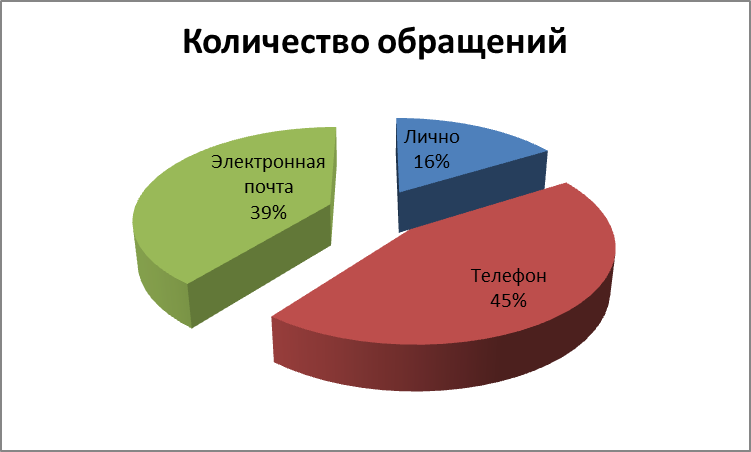 В 2011-2012 году вышли в свет 13 выпусков «Вестника НКО», были сформированы и направлены 79 электронных рассылок для НКО с различной информацией о событиях в некоммерческом секторе страны и региона, о федеральных и региональный конкурсах и мероприятиях для НКО. Полная информация собрана о 284 НКО с указанием контактной информации, информации о руководителе, о направлениях деятельности. За 2011-2012 гг. размещено на сайте Общественной палаты Ульяновской области 200 новостей о событиях в некоммерческом секторе региона. В итоге в разделе «Каталог НКО» на настоящий момент 52 социально ориентированные некоммерческие организации.Оперативная информация размещается в социальных сетях «Facebook», «VK», «Twitter».За отчетный период было проведено 31 образовательное мероприятие, в том числе:Образовательных курсов – 3 (13 занятий). Октябрь-ноябрь 2011 года, курс «Доверие к НКО» - 4 занятия Февраль 2012 года, курс «PR для НКО» - 4 занятия Апрель 2012 года,  курс «Фандрайзинг» - 5 занятийСеминаров и тренингов - 10, по различным темам, таким как:«Социальное проектирование»«Менеджмент социальных проектов»«Методика прозрачного и устойчивого сбора частных пожертвований в регионе». «Создание условий для развития и взаимодействия СО НКО».«Информационные технологии и гражданские приложения для НКО и гражданских инициатив» и другие. Общее количество участников мероприятий составило: 150 человек. При этом 13 мероприятий с участием тренеров из других регионов были проведены на привлеченные средства (за счет партнерских организаций). Общая сумма привлеченных средств составила не менее 250 тысяч рублей.Количество встреч из цикла «Информационная среда», посвященных изменениям в Законодательстве НКО и другим актуальным вопросам, - 8. На мероприятиях рассматривались такие темы, как: «Изменения в федеральном  законодательстве  о некоммерческих организациях и о проблемы отчетности НКО»«Применение IT-технологий в работе НКО»«Бухгалтерский учет в НКО» «Защита персональных данных в НКО». «Изменения в Гражданском Кодексе РФ и влиянии этих изменений на деятельность НКО» и другие.Количество участников: 51  человек. Некоторые отзывы участников: Князевская Татьяна Геннадьевна, председатель УООО «Союз семей военнослужащих, погибших в Афганистане и ЛВК»:- Курсы очень важные, дают много информации. Иногда такие вещи, вроде бы простые, жизненные, но до этого даже не задумывался сам. И после курсов начинаешь очень многое вынимать из своего подсознания и применять. Очень благодарны за важное и нужное дело для нас, НКО.Палькина Елена Рюриковна, сурдопереводчик УРО ОООИ «Всероссийское общество глухих»:- Полезная и познавательная информация. Тренеры, знающие свое дело и имеющие большой собственный опыт и примеры из жизни. Открываются глаза на, казалось бы, элементарные вопросы, и озвучиваются решения. Самостоятельно изучать сложно, не хватает времени где-то искать.Богданов Шевкид Медихатович, председатель просветительской организации «Булгарское возрождение»:- На прошедших семинарах мы получили знания, которые помогут нашей организации в дальнейшей деятельности. Выражаю искреннюю благодарность Центру поддержки НКО и руководству Общественной палаты Ульяновской области.Также, воспользовавшись информацией Центра поддержки, в обучающих мероприятиях Института гражданского общества и Общественной палаты РФ приняли участие представители таких организаций, как: - Ульяновская областная молодёжная общественная организация «Молодёжный инициативный центр», - Ульяновский местный благотворительный общественный фонд «Дари добро», - Ульяновская городская  общественная организация многодетных семей «Многодетное Счастье», - Ульяновское областное отделение Общероссийского общественного фонда «Российский детский фонд».Участие НКО Ульяновской области в федеральных и региональных конкурсахУменьшение количество участников конкурсов, связанных с предоставлением финансовой поддержки, обусловлено (по мнению представителей НКО) либо с непрозрачностью проведения конкурсных процедур, либо с уменьшением объема выделяемых финансовых средств.Так, например, объем финансовых средств на проведение Губернского конкурса поддержки молодежных проектов и инициатив в 2011 году составлял около 4,4 млн. рублей, а в 2012 году – чуть больше 1,7  млн. рублей.При проведении региональных и федеральных конкурсов практически отсутствует обратная связь с участниками конкурса, которая давала бы возможность понять – по какой причине отклонены те или иные заявки, разрозненна, а иногда и просто отсутствует информация о реализации проектов, получивших поддержку. Партнеры ЦентраЗа 1 год работы установлены партнерские связи и проведены совместные мероприятия со следующими партнерами: Общественная палата РФФонд региональных социальных программ «Наше будущее» (г. Москва)Некоммерческое партнерство грантодающих организаций «Форум доноров» (г. Москва)«Студия   социального проектирования «2 ГА» (г. Москва)«Ассоциация профессиональных бухгалтеров» (г. Ульяновск)Нижегородская Ассоциация неправительственных некоммерческих организаций «Служение» (г. Нижний Новгород)Фонд «Гражданский Союз» (г. Пенза)Региональная общественная организация «Клуб бухгалтеров и аудиторов некоммерческих организаций» (г. Москва)Центр развития некоммерческих организаций (г. Санкт-Петербург), «Школа социального проектирования» (г. Санкт-Петербург),АНО «Учебный центр «Симбирск-ЛИНК» и др.Основные результаты  работы Центра	В качестве основных результатов работы  Центра можно отметить следующие: наблюдается устойчивая положительная динамика количества обращений в Центр поддержки НКО, что говорит и о качестве оказываемых консультаций; формируется информационное пространство некоммерческого сектора и, судя по отзывам, организации все активнее  пользуются получаемой информацией; постепенно повышается уровень активности НКО,  лидеры НКО сами начинают формировать запросы на дополнительное обучение и  групповые консультации по наиболее острым вопросам деятельности НКО, выходят с инициативой о проведении тех или иных мероприятий;  созданы условия для обучения представителей НКО, сотрудники и добровольцы организаций повышают свою квалификацию через семинары и тренинги, хотя активность участия в образовательных программах остается достаточно низкой. Перспективы развития НКО регионаПо результатам работы центра выявились несколько перспективных направлений для развития некоммерческого сектора: - создание «Делового центра НКО», где бы некоммерческие организации могли бы воспользоваться  офисными помещениями с оборудованными рабочими местами (мебель, оргтехника, телефонная связь и Интернет), помещением для переговоров и проведения встреч, собраний, мероприятий; - мотивирование и обучение представителей НКО основам социального предпринимательства и участию в конкурсах на закупку товаров и услуг для государственных и муниципальных нужд; - создание регионального фонда целевого капитала для некоммерческих организаций Ульяновской области, возможно на базе фонда «Симбирские традиции».  Медийное присутствие Общественной палаты Ульяновской области 3 созыва.Мониторинг материалов СМИ об Общественной палате 2. Основные спикеры Общественной палаты 3 созыва (в СМИ):- Дергунова Н.В.- Ежов Д.П.- Соснин Д.П. - Самарцев О.Р.- Батракова Г.А.- Тур В.И.3. Организовано 4 пресс-конференции Общественной палаты Ульяновской области- 15 ноября 2011 г. – к пятилетию ОП;- 16 февраля 2012 г. – презентация доклада ОП «О состоянии гражданского общества в Ульяновской области в 2011 году»;- 13 марта 2012 г. – по итогам IV Гражданского форума Ульяновской области;- 23 мая 2012 г. – о начале процедуры формирования ОП 4 созыва.4. Подготовлены 2 выпуска программы «Открытая студия» на канале «Репортер»:- эфир от 16 ноября 2011 г. Тема: «Нужна и обществу Общественная палата». Участники – Н.В. Дергунова - председатель Общественной палаты Ульяновской области, О.А. Лебеденко – заместитель председателя ОП, Г.А. Батракова – руководитель Аппарата ОП, Т.Е. Твердохлеб – член ОП.- эфир от 18 апреля 2012 г. Тема: «Транспортная логистика г. Ульяновска». Участники – Н.В. Дергунова – председатель Общественной палаты Ульяновской области, С.А. Аникин - заместитель председателя Комитета дорожного хозяйства, благоустройства и транспорта администрации муниципального образования «город Ульяновск», В.М. Сидоренко – председатель совета НП «Объединение работодателей «Наш город», С.У. Пиньковецкий – Почетный транспортник РФ.5. СМИ, наиболее часто публикующие материалы об Общественной палате Ульяновской области- www.ulpressa.ru;- www.media73.ru;- www.ulgrad.ru;- «Народная газета»;-«Ульяновская правда»;- «Симбирский курьер»;- «Мозаика»;- www.oprf.ru;- «Ульяновск сегодня»;- www.asi.org.ru;6. Электронные СМИ, активно сотрудничающие с Общественной палатой Ульяновской областиРадио: ГТРК «Волга», «Дорожное радио»ТВ: ГТРК «Волга», «Репортер»7. Подписаны соглашения об информационном сотрудничестве между Общественной палатой Ульяновской области и газетами:«Народная газета» (май 2012 г.). С мая по сентябрь 2012 г. газетой опубликованы следующие материалы об ОП:- «Не ходите дети вечером гулять» (11 мая 2012 г.) – о начале опроса Общественной палаты об отношении жителей области к проекту закона, предполагающему увеличение возраста несовершеннолетних, для которых недопустимо находиться в общественных местах в ночное время (с 22.00) без сопровождения родителей, с 16 до 18 лет.- «Спросили – за жизнь» (17 мая 2012 г.) – об отчете в ОП заместителя Председателя Правительства Ульяновской области Т.В. Девяткиной;- «Определилась «губернаторская десятка» (24 мая 2012 г.) – об итогах 1 этапа выборов в Общественную палату 4 созыва;- «Пешком – по старому Симбирску» (7 июня 2012 г) – о прошедшем в Общественной палате круглом столе, посвященном проекту реконструкции ул. Федерации;- «Общественная палата растет» (12 июля 2012 г.) – о втором этапе выборов в Общественную палату 4 созыва.- «Повезет, если трамвай повезет» (26 июля 2012 г.) – об итогах опроса Общественной палаты, посвященного изменениям в работе транспортной системы г. Ульяновска;- «Зеленый свет Гражданской ассамблее» (30 августа 2012 г.) – о заседании Клуба лидеров НКО с участием губернатора С.И. Морозова;- «Хорошо ли тебе в школе?» (6 сентября 2012 г.) – о начале опроса Общественной палаты, приуроченном к началу нового учебного года;- «Выбрали последних общественников» (13 сентября) – о третьем этапе выборов в Общественную палату 4 созыва.«Мозаика» (июнь 2012 г.). С июня по сентябрь 2012 г. газетой опубликованы следующие материалы об ОП:- «Станет ли улица Федерации пешеходной зоной» (5 июня 2012 г.) – о круглом столе в Общественной палате;- «Ульяновской области не нужны рабочие руки?» (14 июня 2012 г.) – о круглом столе в ОП, посвященном проблемам в сфере начального профессионального образования;- «Улучшилась ли работа общественного транспорта?» (10 июля 2012 г.) – о начале опроса Общественной палаты + анкета;- «Общественная палата приглашает к обсуждению работы сетевых супермаркетов» (10 июля 2012 г.) – о начале опроса ОП +анкета;- «Состав Общественной палаты Ульяновской области расширился» (11 июля 2012 г.) – о втором этапе выборов в ОП 4 созыва;- «В Ульяновске выбрали делегатов Общественной палаты» (13 июля 2012 г.) – о выборах кандидатов в ОП 4 созыва от г. Ульяновска;- «Общественная палата Ульяновской области опубликовала результаты опроса населения» (24 июля 2012 г.) – об изменениях в работе общественного транспорта в г. Ульяновске;- «Общественная палата IV созыва в Ульяновске почти сформирована» (7 сентября 2012 г.) – о процедуре формирования ОП;- «Ульяновцев просят оценить работу школ» (13 сентября 2012 г.) – о начале опроса Общественной палаты;- «В Ульяновске сформирована Общественная палата» (14 сентября) – о третьем этапе выборов в ОП 4 созыва.СТАТИСТИЧЕСКАЯ ИНФОРМАЦИЯПо результатам работы в третьем составе Общественной палаты Ульяновской области хотелось бы выделить отдельно тех членов Общественной палаты, которые выдвигали определенные инициативы и активно участвовали в подготовке решений и событий Общественной палаты:Дергунова Н.В.Батракова Г.А.Соснин Д.П.Свирина С.А.Тур В.И.Твердохлеб Т.А.Володина Ю.К.Поляков Ю.И.Байбикова Р.М.Эйхман Т.А.РАБОТА С ОБРАЩЕНИЯМИ ГРАЖДАН.Сводная таблица по обращениям граждан в период работы Общественной палаты Ульяновской области 3-го созываВ период работы Общественной палаты Ульяновской области 3-го созыва поступило 84 обращения граждан, из них по вопросам социального характера 39 обращений, в сфере ЖКХ 23 обращения, жалобы на органы исполнительной власти (административная сфера) 7 обращений, по вопросам строительства и благоустройства 15 обращений.Исходя из проведенного анализа поступивших обращений, можно сделать вывод о том, что на момент обращения в Общественную палату Ульяновской области, у граждан по их вопросам, уже имелись на руках отрицательные ответы и разного рода заключения от иных органов имеющих полномочия на рассмотрение подобного рода обращения, а именно судебные акты, ответы органов исполнительной власти и т.п.При работе с обращениями граждан члены Общественной палаты Ульяновской области столкнулись с рядом проблем. В частности Общественная палата Ульяновской области для полного и правильного разрешения проблемы обозначенной гражданином запрашивает информацию у органов государственной власти Ульяновской области и органов местного самоуправления, которые в соответствии с п.1 ст. 21 Закона Ульяновской области «Об Общественной палате Ульяновской области» обязаны предоставлять в установленном порядке по запросам Общественной палаты необходимые ей для исполнения своих полномочий сведения. Однако зачастую запросы Общественной палаты оставались без должного внимания, что приводило к затягиванию сроков по предоставлению ответов от вышеупомянутых лиц и негативно отражалось на эффективности работы Общественной палаты.Пример 1. Обращение жителей дома по адресу ул. Аблукова, 97: жители неудовлетворенны качеством услуг, оказываемых управляющей компанией «Симбирский альянс». Направлен запрос 14.02. 2012 г. в администрацию города Ульяновска и жилищную инспекцию. Ответ не получен.2. Обращение от инвалида 2 группы, блокадника Ленинграда Алимова Закария Валиахаметовича с просьбой оказать содействие в получение юбилейной медали в честь 65-летия полного освобождения Ленинграда от фашистской блокады. Общественной палатой был направлен запрос в Министерство труда и социального развития Ульяновской области с просьбой помочь в решении вопроса. Однако ответ от Министерства  не был получен (при телефонных разговорах была обозначена позиция Министерства, что денег, чтобы заказать медаль не имеется). Вопрос решился в течение нескольких недель после прямого обращения Председателя Общественной палаты Ульяновской области к Губернатору области. Памятную медаль заявитель получил. Кроме того, в результате проведенной работы по жалобам граждан, органы государственной власти Ульяновской области и органы местного самоуправления давали ответы Общественной палате о якобы устранении выявленных нарушений ответственными лицами. Однако, в ходе проверки, устанавливался факт того, что фактически нарушения не устранены и тем самым содержащимися в ответах недостоверными сведениями Общественная палата вводилась в заблуждение. Примеры:1. Обращение Егоровой М.Д. , проживающей по адресу ул. 3 – го Интернационала по вопросу освещения в подъезде дома. Общественной палатой направлен запрос в Комитет ЖКХ и экологии администрации города. В письме Комитета было заявлено, что замечания устранены. При выезде сотрудников аппарата по адресу проживания заявителя, выявлено, что на самом деле замечания не устранены, освещение не налажено.2. Обращение Шатеева С.Ф. с просьбой спилить старое дерево, находящегося вблизи линии электропередач. Общественной палатой направлен запрос в администрацию города Ульяновска. Ответ поступил от администрации Ленинского района города Ульяновска, в котором было отмечено, что дерево действительно находиться в аварийном состоянии и его необходимо спилить, но работы по спилу дерева назначены на 2013 ГОД!Существует категория обращений, по которым гражданам, обратившимся с проблемой в органы государственной власти Ульяновской области и органы местного самоуправления, элементарно не разъясняют их права и порядок необходимых действий для достижения конкретного положительного результата, что приводит к тому, что граждане вынуждены обращаться за защитой своих прав и помощью в различные органы, в том числе и Общественную палату Ульяновской области.Члены Общественной палаты Ульяновской области, принявшие участие в рассмотрении обращений граждан.Кроме того, были предприняты попытки разработать систему дежурств в Общественной палате. Система представляла собой следующее: раз в неделю кто-то из членов Общественной палаты приходит и лично осуществляет прием граждан. Информация об этом графике заранее распространяется через региональные СМИ. В рамках осуществления данного процесса возникло 2 основных проблемы. Первая – за исключением трех членов Общественной палаты, никто не соблюдал график дежурств. Вторая – большинство граждан стремились попасть на личный прием к Председателю Общественной палаты.В связи с этим мы вынуждены рекомендовать отойти от данной практики и осуществлять прием граждан на рабочих местах членов палаты, либо виртуально (данная технология доступна на сайте Общественной палаты)ПОВЕСТКА СОБЫТИЙ ОБЩЕСТВЕННОЙ ПАЛАТЫРабота Общественной палаты Ульяновской области в контексте рассмотрения наиболее злободневных вопросов развития региона происходила в рамках работы четырех комиссий, каждая из которых была инициатором или исполнителем рассмотрения того или иного вопроса. (Приложение №2)В рамках работы комиссии по экономическому развитию Ульяновской области, бюджету и инвестициям основными темами для рассмотрения и принятия определенных рекомендаций в рамках проведения пленарных заседаний, слушаний и круглых столов были следующие направления обсуждения:Состояние исполнения федерального закона №185-ФЗ «О Фонде содействия реформированию жилищно-коммунального хозяйства» в Ульяновской областиСостояние и перспективы водоснабжения в Ульяновской областиО мерах по борьбе с чрезвычайной ситуацией на дорогах Ульяновской области.«О готовности гидротехнических сооружений к пропуску паводковых вод в 2011 году. Мероприятия по предотвращению последствий на случай возникновения непредвиденных обстоятельств»«О проведении ремонта автомобильных дорог в 2011 году»Анализ уровня потребительских цен на продукты питания в Ульяновской областиОрганизация Года садовода в Ульяновской областиОб итогах благоустройства г. Ульяновска в 2011 году. О планах благоустройства г. Ульяновска на 2012-2013 ггО ходе подготовки к отопительному сезону 2011 – 2012 гг в Ульяновской областиО транспортной логистике муниципального образования «город УльяновскСтроительство жилого комплекса «Галактика» (ул. Терешковой, 6А)О результатах анализа обращений граждан о проблемах в сфере монетизации льгот на оплату услуг ЖКХ в Ульяновской областиПерспективы развития сельского хозяйства Ульяновской области в контексте вступления России в ВТО»Большинство рассмотренных тем относятся к сфере благоустройства города Ульяновска и муниципальных образований Ульяновской области, а также сфере жилищно-коммунального комплекса. В рамках рассмотрения данных тем как в периодическом (готовность к отопительному сезону), так и в экстренном (состояние и перспективы водоснабжения) формате было налажено конструктивное взаимодействие с ключевыми в данном направлении деятельности ведомствами регионального Правительства: министерством энергетики и жилищно-коммунального комплекса и министерством промышленности и транспорта. Кроме того, удалось (в первую очередь, благодаря работе членов Общественной палаты и независимых экспертов в контексте проблем транспортного обслуживания и автомобильных дорог) выйти на новый уровень взаимоотношений с администрацией города Ульяновска. Уровень отклика на рекомендации палаты ранжировался от игнорирования (к примеру, в рамках вопросов благоустройства, особенно учитывая ситуацию со «сквером Гончарова», когда два совершенно четких, ясных и практически единогласно принятых требования Общественной палаты не были ни выполнены, а причины отказа не были разъяснены мэром Ульяновска А.П. Пинковым) до крайней степени заинтересованности как в разработке рекомендаций, так и в применении результатов экспертной оценки Общественной палаты (вопрос транспортной логистики).По результатам рассмотрения вопросов водоснабжения и состояния гидротехнических сооружений удалось добиться включений ряда рекомендаций экспертов Общественной палаты (в основном о необходимости строительства резервных водозаборов и тщательном общественном контроле в данной сфере) в краткосрочные и долгосрочные планы развития отрасли.В результате рассмотрения вопросов анализа уровня потребительских цен в Ульяновской области, представители Общественной палаты были включены в межведомственную комиссию по контролю за уровнем потребительских цен. Кроме того, данный вопрос, как другие проблемы агропромышленного комплекса поднимались в контексте вступления нашей страны во всемирную торговую организацию, где главной задачей участники круглого стола признали скорейшую разработку мер поддержки региональных сельскохозяйственных производителей в переходный период.В связи со всем вышеперечисленным и с характеристиками современного проблемного поля в сфере, считаем необходимым не только продолжать обсуждение по таким актуальным направлениям развития региона, как экология, жилищно-коммунальный комплекс, инфраструктура, благоустройство, но и формирование механизмов общественного контроля и общественной экспертизы деятельности органов власти в  данных направлениях на муниципальном уровне. Не исключено, что основными акторами подобного рода процессов могут стать Общественные палаты и Общественные советы муниципальных образований. Основным направлением работы комиссии по вопросам культуры, молодежной политики и развитию гражданского общества стала общественная экспертиза программ, проектов и концепций, разработанных органами государственного и муниципального управления различного уровня. Основными темами для рассмотрения стали:Подготовка и проведение культурно-массовых мероприятий, посвященных празднованию Нового года. Организация новогодних школьных каникул. Обеспечение безопасности в период новогодних праздников.«Итоги работы Департамента по молодежной политике Ульяновской области за 2010 год. Приоритетные направления молодежной политики 2011 года»Обсуждение концепции модернизации сферы культуры в муниципальных образованиях областиО проекте Кодекса жителя Ульяновской области.Обсуждение Концепций Федерального закона «Об Общественном контроле».О социокультурном развитии сельских территорий Ульяновской области.«Развитие местной демократии. Роль профессиональных организаций и объединений»«Обсуждение концепции программы «Патриотическое воспитание населения Ульяновской области» на 2013-2015 гг.»«Проект реконструкции ул. Федерации города Ульяновска. Улица искусств и ремесел»Обсуждение областной целевой программы «Культура» на 11-13 гг.«Перспективы развития «Ленинского мемориала»»В течение двух лет работы непросто складывалось взаимодействие с министерством искусства и культурной политики. Крайней деструктивной точкой стал срыв общественных слушаний, которые должны были быть посвящены областной целевой программе «Культура». Тем не менее, с приходом нового министра Мурдасовой Т.Г. в данное ведомство, министерство стало более открытым. В связи с этим, мы надеемся на дальнейшее более эффективное сотрудничество в области культуры и искусства, тем более, что данные направления являются приоритетными для Ульяновской области.Одинаково негативные отзывы и комментарии со стороны экспертов Общественной палаты получили как «Кодекс жителей Ульяновской области», так и концепция программы патриотического воспитания. Оба документа были приняты Общественной палатой исключительно после широкого общественного обсуждения и принятия соответствующими ведомствами всех рекомендаций, высказанными участниками общественных слушаний.Направление развития институтов гражданского общества было реализовано как в организации и проведении ежегодных гражданских форумов (включая подготовку и последующие шаги), так и в работе с «Центром поддержки НКО», открытом в 2011 году на базе аппарата Общественной палаты Ульяновской области.Кроме того, была затронута, но все еще требует тщательной разработки, тема культурного туризма в Ульяновске и Ульяновской области и сохранения культурно-исторического наследия на примере улицы Федерации. По инициативе профессиональной общественности, проект начала свое развитие и находится на контроле как у администрации города, так и у Общественной палаты.Основным, по нашему мнению, событием в рамках работы данной комиссии, стало рассмотрение социокультурного развития сельских территорий. В результате изучения данного вопроса, появилось понимание сложности и комплексности проблемы, лежащей на границе таких сфер, как ЖКХ, образование, здравоохранение, культура, информационная политика, муниципальная политика и многих других. В данный момент предполагается выделить направление комплексного развития муниципальных образований в специализированный проект Общественной палаты для его последующей целеориентированной реализации. На данный момент в ответ на запросы Общественной палаты получена информация от министерства искусства и культурной политике региона о программе развития театрального направления в муниципалитетах.В рамках работы комиссии по социальной политике Общественной палаты Ульяновской области рассматривались следующие вопросы:«Проблемы начального профессионального образования Ульяновской области»«Подготовка кадров в системе среднего специального и высшего профессионального образования для развития приоритетных отраслей региона»«Актуальные проблемы развития спорта и физической культуры как основного фактора пропаганды здорового образа жизни»«Кровь спасет жизнь» - о мерах по развитию безвозмездного донорства крови в Ульяновской области»«Роль институтов гражданского общества в борьбе со СПИДом»О ходе подготовки образовательных учреждений Ульяновской области к новому 2011 – 2012 учебному году«О ходе реализации программы «Модернизация здравоохранения Ульяновской области» на 2011-2012 годы»«Охрана репродуктивного здоровья – приоритетное направление здравоохранения Ульяновской области»«Обеспечение местами в детских садах – перспективы решения проблемы»Обсуждение проекта закона «Об образовании»Взаимодействие ГУЗ «Областной противотуберкулезный диспансер» с НКО в профилактических мероприятий и информирования населенияОбеспечение ветеранов и участников Великой Отечественной войны жильем.Организация летнего отдыха детей и молодежи в Ульяновской области в 2011 году.О передаче в государственную собственность муниципального учреждения здравоохранения «Большенагаткинская ЦРБ»Вопросы носили как экстренный (места в детских садах, вопрос передачи районной ЦРБ в региональную собственность), так и системный характер. В итоге комиссия по социальными вопросом стала самым активным актором Общественной палаты 3 созыва. К примеру, тема здравоохранения рассмотрена как комплексно (тема модернизации здравоохранения, результаты рассмотрения которой отправлены как на региональный, так и на федеральный уровень, рекомендации палаты учтены при разработке плана модернизации системы здравоохранения в 2012 году), так и в контексте отраслей здравоохранения наиболее проблемных в регионе. Круглые столы, посвященные проблемам лечения СПИД и ВИЧ, туберкулеза, повышению уровня репродуктивного здоровья граждан, донорству позволили их участникам в свободном формате высказывать собственное мнение и, через резолюции круглых столов, участвовать в принятии решений на региональном уровне. Кроме того, рассмотрена важнейшая тема спорта и здорового образа жизни. В формировании решения круглого стола активно участвовали представители департамента физической культуры и спорта Правительства области, что позволило действительно найти ряд компромиссных точек между органами власти и представителями спортивной общественности.Вопросы образования также рассматривались комплексно, как с точки зрения школьного образования и степени готовности школ к учебному году, так и в контексте начального профессионального, среднего специального и высшего профессионального образования. И если в первом случае (как и в случае) члены палаты давали конкретные рекомендации по решению проблем школьной сферы, то решения круглых столов по различными аспектам образовательной системы (отсутствие системы наставничества, условий для выпускников, четкой системы производственной практики, участия работодателей в составлении и реализации учебных программ ) носили стратегический характер и система их принятия находится на стадии разработки.Комиссия по взаимодействию со средствами массовой коммуникации, политическим, правовым и этноконфессиональным вопросам наибольшее внимание уделяла вопросам, связанным с безопасностью и взаимодействию с силовыми, контрольно-надзорными и судебными структурами. Причем, в большинстве своем, вопросы носили экстренный характер и требовали скорейшего диалога между конфликтующими сторонами. Помимо этого, в данном направлении были рассмотрены и системные вопросы, такие как, к примеру, «Пути снижения коррупционных факторов в сфере жилищно-коммунального комплекса». В результате был выработан ряд механизмов по повышению уровня прозрачности в сфере ЖКХ и уровня эффективности механизмов общественного контроля. Данный вопрос позволил нам считать целесообразным выделение направления общественного контроля в ЖКХ в отдельный специализированный проект Общественной палаты в рамках 4 созыва.Кроме того комиссией рассматривались такие вопросы, как:Встреча с голодающими родственниками осужденных или находящихся под следствием лиц.О нарушениях антимонопольного законодательстваО реализации регионального проекта по созданию культурного комплекса «Национальная деревня».Обсуждение законопроекта «О регулировании некоторых вопросов в связи с совершенствованием правового положения государственных учреждений Ульяновской области в переходный период»О реализации закона «О мерах поддержки творческих работников и творческих союзов в Ульяновской области»Обсуждение законопроекта «О некоторых мерах по обеспечению тишины и покоя граждан»Один из наиболее ярких результатов деятельности комиссии – это внесение предложений о принятии ряда изменений в закон о творческих работниках в регионе, что позволило сделать правоприменительный процесс закона действительно эффективным.Информация о законопроектной деятельности Общественной палаты Ульяновской области 3 созываЗаконы Ульяновской области, инициированные Общественной палатой Ульяновской области.1. О внесении изменения в пункт 2 статьи 7 Закона Ульяновской области «О порядке управления и распоряжения государственной собственностью Ульяновской области».Законом был дополнен пункт 2 статьи 7 Закона Ульяновской области от 06.05.2002 № 020-ЗО «О порядке управления и распоряжения государственной собственностью Ульяновской области» новым подпунктом, позволяющим устанавливать  порядки предоставления государственного имущества, свободного от прав третьих лиц во владение и (или) в пользование на долгосрочной основе (в том числе по льготным ставкам арендной платы) социально ориентированным некоммерческим организациям.2. О внесении изменений в законодательные акты Ульяновской области по вопросу поддержки социально ориентированных некоммерческих организаций	Законом был установлен дополнительный перечень видов деятельности, дающих некоммерческим организациям статус социально ориентированных.3. Закон Ульяновской области «О внесении изменений в Закон Ульяновской области «Об Общественной палате Ульяновской области».Законом был увеличен срок полномочий членов Общественной палаты до 3 лет.Проекты законов Ульяновской области, разработанные Общественной палатой Ульяновской области.1. Закон Ульяновской области «Об Общественном контроле Ульяновской области»Законопроект разработан с привлечением экспертов с юридического факультета УлГУ. Должен был вынесен на заседание ЗСО в октябре 2012, но в связи с разработкой  аналогичного законопроекта на федеральном уровне принято решение о переносе принятия закона на 2013 год.Законопроекты и проекты областных целевых программ, не поддержанные Общественной палатой Ульяновской области1. Кодекс этики жителя Ульяновской области.Кодекс был рассмотрен на заседании Совета Общественной палаты Ульяновской области и направлен на доработку.2. Проект Закона «О внесении изменений в статью 2 и 4 Закона Ульяновской области «О некоторых мерах по предупреждению на территории Ульяновской области причинения вреда здоровью детей, их физическому, интеллектуальному, психическому, духовному и нравственному развитию».Законопроектом предлагалось увеличить возраст несовершеннолетних, находящихся в ночное время без сопровождения взрослых, с 16 до 18 лет. Общественная палата не поддержала законопроект в связи с тем, что разработчиками законопроекта не были разъяснены механизмы его реализации на территории Ульяновской области.В настоящее время законопроект не принят.Общественной палатой Ульяновской области были организованны круглые столы по рассмотрению и обсуждению федеральных законопроектов  «Об образовании» и «О полиции». По итогам круглых столов в федеральные органы исполнительной власти были направлены замечания и предложения с целью усовершенствования законопроектов. Оценка эффективности работы членами Общественной палатыАппарат Общественной палаты Ульяновской области провел опрос среди членов палаты третьего созыва с целью оценки их работы за последние 2 года, а также выработки критериев эффективности работы палаты как института гражданского общества. В итоге в опросе приняли участие 19 членов палаты третьего созыва. Результаты были обобщены по нескольким критериям.Посещаемость пленарных заседаний и круглых столов.Одиннадцать членов палаты (из опрошенных) посещали каждое пленарное заседание. Пятеро посещали каждое второе заседание. Один из опрошенных посещал заседания раз в полгода, а один затруднился ответить, так как не помнит, сколько заседаний посетил. Что касается участия в круглых столах, проводимых Общественной палатой, то девять опрошенных присутствовали лишь на мероприятиях по интересующей проблематике. Трое посетили только несколько мероприятий за год (3-5). Трое старались посещать каждое мероприятие. Трое посетили менее трех мероприятий в год. Один из опрошенных не смог вспомнить, сколько мероприятий удалось посетить.Пятерых членов достаточно часто делегировали от Общественной палаты для участия в мероприятиях, организованных другими структурами. Среди этих структур можно выделить следующие: Правительство Ульяновской области, Министерство образования Ульяновской области, Департамент социальной защиты, Совет Ульяновской области по культурному наследию, Коллегия Министерства искусства и культурной политики Ульяновской области и т.д. Шестерых из опрошенных иногда делегировали в Законодательное собрание Ульяновской области, Мэрию города Ульяновска, Общественный совет при УМВД Ульяновской области, Администрацию города Ульяновска. Четверых редко делегировали, и четверых вообще никогда.Инициатива членов Общественной палаты.Большинство из опрошенных (14 человек) хотя бы иногда выступали инициаторами обсуждения каких-либо вопросов на пленарных заседаниях в Общественной палате Ульяновской области. Среди этих вопросов следующие: патриотическое воспитание молодежи; профориентационная работа в школах; развитие библиотечного дела в Ульяновской области; проблемы сохранения культурного наследия; проблемы сельской медицины; вопросы законодательства; молодежная политика; питание в школах; снижение роста цен на энергоносители; механизмы работы Общественной палаты Ульяновской области; стратегия взаимодействия со СМИ и т.д. Пятеро никогда не выступали инициаторами.Восемь из опрошенных выступали с инициативой проведения круглых столов в Общественной палате Ульяновской области по той или иной проблематике, а остальные – никогда не выступали.Также членам палаты был задан вопрос об их инициативе в проведении каких-либо исследований (социологических, маркетинговых и т.п.). Выяснилось, что восемь членов палаты из опрошенных никогда не проводили подобных исследований. Семь членов палаты инициировали такие исследования. Их тематика следующая: исследования проблем молодежи; о работе здравоохранения; о работе музеев; проблема воспитания сирот и т.д. Полученная в ходе исследований информация либо где-то публиковалась, либо использовалась в работе соответствующих структур, либо использовалась при подготовке пленарных заседаний и круглых столов в Общественной палате Ульяновской области.Активность в СМИ и Интернете.Большинство опрошенных (11 человек) упоминались в СМИ именно как члены палаты. Четверо никогда не упоминались за последние 2 года. Четверо затруднились ответить. У десяти членов есть публикации в СМИ, отражающие деятельность в Общественной палате. У остальных таких публикаций нет. Что касается активности в интернете, то 10 членов палаты имеют либо персональные странички в социальных сетях («Живой журнал», «Вконтакте», «Twitter» и т.п.), либо собственный сайт. Некоторые обновляют информацию там каждый день, некоторые раз в месяц, некоторые реже. Но, как правило, данная информация редко связана с деятельностью в Общественной палате Ульяновской области. 9 членов не имеют персональных страниц в Интернете.Общественная деятельность.Большинство из опрошенных (13 человек) являются членами какой-либо некоммерческой, неправительственной организации и осуществляют поддержку институтов гражданского общества: материальную, финансовую, методологическую, информационную и т.д. Двое из членов не состоят ни в каких организациях, но поддержку институтов всё же осуществляют. Почти все опрошенные члены палаты (кроме троих) занимались благотворительной деятельностью в рамках событий, организуемых палатой, либо в сторонних событиях в качестве члена палаты. Что касается оказания содействия при урегулировании конфликтов между обществом и властью, то большинство из опрошенных (13 человек) такого содействия не оказывали. 6 членов палаты способствовали урегулированию конфликтов. Например, по решению транспортных, коммунальных проблем; медицинскому обслуживанию ветеранов ВОВ, тружеников тыла; озеленению города и т.д. Мнения членов палаты о критериях оценки работы Общественной палаты.Члены палаты третьего созыва отмечали, что критериями оценки эффективности работы общественной палаты могут быть:- количество проведенных пленарных заседаний;- количество  вопросов, рассмотренных на пленарных заседаниях;- количество проведенных круглых столов;- количество обращений, по которым была выполнена определенная работа;- количество проведенных встреч с гражданами, общественными организациями, НКО;- количество публикаций в СМИ, отражающих деятельность в ОП;- количество согласованных законопроектов;- общественная оценка (например, в виде социологического опроса);- количество выездных заседаний (в муниципальных образованиях);- реальные дела и инициативы, связанные с повышением социальной активности населения.Девять членов палаты оценили работу аппарата Общественной палаты на 4 (по 5-балльной шкале). Шесть опрошенных – на 5. Трое затруднились ответить. Один из опрошенных оценил работу аппарата на 3.Ожидания от работы Общественной палаты Ульяновской области.Членам палаты третьего созыва было предложено высказать свое мнение о том, оправдала ли их ожидания работа в Общественной палате. В результате ожидания 11 членов палаты оправдались. Но они считают, что Общественной палате нужно быстрее реагировать на резонансные события, омолодить состав палаты, больше материалов публиковать в СМИ, настойчивее добиваться выполнения рекомендаций Правительством области. Ожидания четверых не оправдались. Поскольку  Общественная палата выполняет роль формальной структуры, которая необходима органам власти для отчета о развитии региональной демократии; наблюдалась низкая активность половины членов палаты: слабо освещалась деятельность палаты в СМИ; повестка работы палаты слишком далека от реальности. Четверых работа в палате частично удовлетворила. Будущему составу Общественной палаты пожелали большей активности и сплоченности.Хотелось бы отметить, семеро из опрошенных оценили свою работу в палате на 4 (по 5-балльной шкале). Восемь членов палаты – на 3, двое – на 1, а двое затруднились ответить.№ФИОДолжность1.Абанин Вячеслав ВладимировичПрезидент некоммерческого партнерства «Хоккейный клуб «Волга»2.Айзатуллина Алсу ФеритовнаДиректор УМУП «Комбинат школьного питания»3.Акрамовский Вячеслав АлександровичНекоммерческое Партнерство «Ассоциация Коммуникативных Агентств Ульяновской области» (ООО «ПЦ «Медиа Продакшн», генеральный продюсер)4.Антипов Виктор ПетровичГенеральный директор ОАО «Кварц»5.Байбикова Роза МударисовнаДиректор районного историко-краеведческого музея МО «Старая Кулатка»6.Баранова Раиса ПетровнаСовет муниципальных образований Ульяновской области (Главный врач МУЗ «Городская поликлиника №1 им. С.М. Кирова»)7.Батракова Галина АлександровнаДиректор Аппарата общественной палаты Ульяновской области8.Бутарович Ольга КонстантиновнаЗаместитель главного врача по организационно методической работе ГУЗ «Ульяновская областная клиническая больница»9.Володина Юлия КонстантиновнаДиректор государственного учреждения культуры «Ульяновский областной краеведческий музей им. И.А. Гончарова»10.Головин Петр ПетровичДиректор фирмы «Импульс», кандидат педагогических наук, Народный учитель СССР11.Данилов Александр АнатольевичУльяновское региональное отделение общероссийской общественной организации «Союз дизайнеров России» (генеральный директор ООО «АДК», Председатель Правления Ульяновской региональной общественной организации участников Президентской программы подготовки управленческих кадров «Лидер»), член-корреспондент международной академии общественных наук12.Делин Василий СергеевичПенсионер, (Автономное учреждение «Управление сельского хозяйства» МО «Старомайнский район»)13.Дергунова Нина Владимировна (с 30.08 2011 г.)Заведующий кафедрой социологии и политологии УлГУ, доктор политических наук, председатель УРО «Российской ассоциации политической науки»14.Дозоров Александр ВладимировичРектор Ульяновской государственной сельскохозяйственной академии, доктор сельскохозяйственных наук, профессор15.Ежов Дмитрий ПетровичУльяновская региональная организация Общероссийской общественной организации «Центр поддержки молодёжных инициатив», (директор ООО «Симбирск-Паблисити», главный редактор сайта ulpressa.ru ООО «Паблисити»)16.Ермаков Сергей Николаевич (до 27.05.2011 г.)Почетный гражданин г. Ульяновска, Почетный железнодорожник России17.Калганова Елена ЛеонтьевнаУльяновская областная общественная организация Общероссийской общественной организации «Всероссийское общество инвалидов» (Председатель УООО ООО «Всероссийское общество инвалидов»)18.Лебеденко Олег АлександровичГенеральный директор ООО «Дворцовый ряд-МС»19.Лебедько Анна МихайловнаУльяновская областная общественная организация «Ассоциация врачей» (Главный врач ГУЗ «Ульяновская областная детская клиническая больница имени политического и общественного деятеля Ю.Ф. Горячева»), Заслуженный врач РФ.20.Литвищенко Михаил ВикторовичУльяновское региональное отделение всероссийской общественной организации «Молодая Гвардия Единой России» (Заведующий отделом научно-технического творчества Областного центра детско-юношеского творчества)21.Лукъянова Евгения ЛьвовнаУльяновская общественная организация «Социальная инициатива «Соцарт» (УлГУ, преподаватель НИЦ «Регион», зам. директора)22.Ляшенко Людмила АлександровнаУльяновский региональный благотворительный общественный фонд «Мама» (директор НОУ «Школа речевого мастерства Людмилы Ляшенко, преподаватель культурологи кафедры гуманитарных и социально экономических дисциплин УВВТУ»), кандидат педагогических наук23.Марьев Александр МихайловичПредседатель Совета Ульяновской областной общественной организации ветеранов (пенсионеров) войны, труда, Вооружённых Сил и правоохранительных органов, Почётный гражданин Ульяновской области24.Михайлов Андрей ВикторовичУльяновская областная организация «ВИВАТ» Общероссийской общественной организации «Российский Союз ветеранов Афганистана» (Председатель Правления Ульяновского городского отделения воинов-инвалидов ВС, ФСБ, МВД РФ «Совесть. Ответственность. Милосердие.» Российской общественной организации инвалидов войн и военных конфликтов)25.Никифоров Евгений АлександровичПредседатель совета директоров ООО ПИК «Диамант-Инвест», кандидат экономических наук, доцент, Заслуженный строитель России26.Николаева Татьяна СтепановнаДиректор ФГОУ СПО «Димитровградский техникум информатики и управления», заслуженный учитель Российской Федерации27.Отец Алексей Кормишин Настоятель Арских храмов (с. Арское Ульяновского района)28.Офицеров Пётр ЛеонидовичПредседатель правления Ульяновской региональной ассоциации молодёжных общественных объединений «АсМО», Председатель Первичной профсоюзной организации студентов УлГУ (Председатель Профкома студентов УлГУ)29.Поляков Юрий ИвановичПочётный гражданин Ульяновской области, заслуженный мелиоратор РФ30.Репин Николай ДмитриевичПредседатель первичной профсоюзной организации ОАО «Ульяновскцемент»31.Решетова Людмила ИвановнаПредседатель совета Димитровградской городской общественной организации по защите прав потребителей «Защита»32.Самарцев Олег РобертовичЧлен Правления Ульяновского регионального отделения «Союза журналистов России» (Заведующий кафедрой журналистики Ульяновского государственного университета), доктор филологических наук, профессор33.Сафиуллин Ильдар ФагильевичРегиональное общественное объединение Ульяновской областной татарской национально-культурной автономии (ректор РОУ Медресе «Биляр» ЦДУМ России)34.Свирина Светлана АнатольевнаПредседатель Ульяновской областной организации профсоюза работников здравоохранения РФ35.Соснин Дмитрий ПетровичУльяновская региональная общественная организация «Общественное содействие» (заместитель директора ООО «Новый мир»)36.Твердохлеб Татьяна ЕвгеньевнаПредседатель Ульяновской областной территориальной организации профсоюза работников народного образования и науки РФ37.Тур Виталий ИвановичДекан строительного факультета Ульяновского государственного технического университета, кандидат технических наук, профессор38.Царев Александр НиколаевичПредседатель Ульяновского регионального отделения Общероссийского общественного благотворительного фонда «Российский детский фонд»39.Шиняева Ольга ВикторовнаЗаведующая кафедрой политологии, социологии и связей с общественностью УлГТУ, доктор социологических наук, профессор40.Эйхман Татьяна АлександровнаВрач МУЗ «Карсунская районная больница»ПРЕДСЕДАТЕЛЬДергунова Н.В. (до 27.05.2011 г. - Ермаков С.Н.)ПРЕДСЕДАТЕЛЬДергунова Н.В. (до 27.05.2011 г. - Ермаков С.Н.)ПРЕДСЕДАТЕЛЬДергунова Н.В. (до 27.05.2011 г. - Ермаков С.Н.)ПРЕДСЕДАТЕЛЬДергунова Н.В. (до 27.05.2011 г. - Ермаков С.Н.)ЗаместительЛебеденко О.АЗаместительЗаместительЗаместительТур В.И.Комиссия по экономическому развитию Ульяновской области, бюджету и инвестициямКомиссия по вопросам культуры, молодежной политики и развитию гражданского обществаКомиссия по вопросам социальной политики Комиссия по СМК, политическим, правовым и этноконфессиональным вопросамНикифоров Е.А.Соснин Д.П.Свирина С.А.Самарцев О.Р.1. Лебеденко О.А.2. Никифоров Е.А.3. Абанин В.В.4. Данилов А.А.5. Репин Н.Д.6. Поляков Ю.И.7. Делин В.С.8. Царев А.Н.9. Айзатуллина А.Ф.1. Батракова Г.А.2. Лукьянова Е.Л.3. Соснин Д.П.4. Володина Ю.К.5. Николаева Т.С.6. Байбикова Р.М.7. Эйхман Т.А.8. Литвищенко М.В.9. Офицеров П.Л.10. Антипов В.П.1. Батракова Г.А. 2. Свирина С.А.3. Дозоров А.В.4. Лебедько А.М.5. Калганова Е.Л.6. Твердохлеб Т. Е.7. Головин П.П.8. Баранова Р.П.9. Бутарович О.К.10.Марьев А.М.11. Ляшенко Л.А.1. Тур В.И.2. Ежов Д.П.3. Самарцев О.Р.4. Михайлов А.В.5. Шиняева О.В.6. Кормишин А. 7. Сафиуллин И.Ф.8. Акрамовский В.А.9. Решетова Л.И.Рабочие группыРабочие группыРабочие группыРабочие группыПо рациональному землепользованию, аграрным вопросам и экологической безопасностиПо развитию и поддержке НКОПо вопросам науки, образования, инновационного развитияПо взаимодействию со СМК и информационной политикеПоляков Ю.И.Офицеров П.Л.Дозоров А.В.Ежов Д.П.По бюджету, вопросам тарифной политики, ЖКХ, потребительского рынка, государственной и муниципальной собственностиПо молодежной политике, культуре и вопросам этикиПо охране здоровья, реформированию здравоохранения и демографической политики региона, формированию здорового образа жизниПо совершенствованию законодательства и развитию законотворческой деятельности Общественной палаты,  контролю за деятельностью правоохранительных органов по вопросам законности, правам человекаДанилов А.А.Володина Ю.К.Лебедько А.М.Михайлов А.В.По вопросам экономического развития, конкурентоспособности, предпринимательства, международному и межрегиональному сотрудничествуПо региональному развитию взаимодействия общественности с органами местного самоуправленияПо вопросам социальной защиты и развития социальных услуг в Ульяновской областиПо вопросам  межнационального и межконфессионального согласияАбанин В. В.Эйхман Т.А.Калганова Е.Л.Шиняева О.В.Название конкурсаНазвание конкурсаКоличество организаций/ проектов2011 г.Количество организаций/ проектов2012 г.Конкурсы федерального значенияКонкурсы федерального значенияКонкурсы федерального значенияКонкурсы федерального значенияОткрытый конкурс для неправительственных некоммерческих организаций (Президентский конкурс)53 проекта53 проекта 51 проектВсероссийский конкурс годовых отчетов «Точка отсчета»4 4 Конкурс идетКонкурс для социально ориентированных НКО Министерства экономического развития РФНе проводилсяНе проводился10Всероссийский конкурс лучших социально ориентированных проектов «СоДействие»131311Конкурс «Здоровая Россия»Программа «Открытие секций по бадминтону в сельских школах» стала серебряным призёром в номинации «Лучший сельский проект»Программа «Открытие секций по бадминтону в сельских школах» стала серебряным призёром в номинации «Лучший сельский проект»Конкурс идетВсероссийский конкурс культурных проектов Министерства искусства и культурной политики Ульяновской области8 (победителей)8 (победителей)Не проводитсяКонкурсы регионального значенияКонкурсы регионального значенияКонкурсы регионального значенияКонкурсы регионального значенияГубернский конкурс поддержки молодежных проектов и инициативГубернский конкурс поддержки молодежных проектов и инициатив82(без учета государственных и муниципальных учреждений)55Конкурс социальных молодежных проектов Комитета по делам молодежи, физической культуре и спорту мэрии г. УльяновскаКонкурс социальных молодежных проектов Комитета по делам молодежи, физической культуре и спорту мэрии г. УльяновскаИнформация отсутствует43Конкурс «Истории успеха НКО»Конкурс «Истории успеха НКО»Не проводился122010 г. (октябрь-декабрь)2011 г.2012 г. (январь-сентябрь)За 2 года (октябрь 2010 г. – сентябрь 2012 г.)Положительные26,4% (14)21,8% (56)29,1% (101)26% (171)Негативные3,8% (2)5,4% (14)4,9% (17)5% (33)Нейтральные69,8% (37)72,8% (187)66% (229)69% (453)Всего53257347657В том числе статьи о мероприятиях ОП41,5% (22)37,4% (96)45,8% (159)42,2% (277)ДиапазонКоличество людейФИО0-14%18Акрамовский Вячеслав АлексаендровичАнтипов Виктор ПетровичБайбикова Роза МударисовнаБаранова Раиса ПетровнаБутарович Ольга КонстантиновнаГоловин Петр ПетровичДелин Василий СергеевичЕжов Дмитрий ПетровичЛебедько Анна МихайловнаЛитвищенко Михаил ВикторовичЛяшенко Людмила АлександровнаМарьев Александр МихайловичНиколаева Татьяна СтепановнаОтец Алексей КормишинРепин Николай ДмитриевичРешетова Людмила ИвановнаСафиуллин Ильдар ФагильевичЭйхман Татьяна Александровна15 – 24%10Абанин Вячеслав АлексеевичВолодина Юлия КонстантиновнаДанилов Александр АнатолиевичДозоров Александр ВладимировичКалганова Елена ЛеонтьевнаЛукьянова Евгения ЛьвовнаМихайлов Андрей ВикторовичОфицеров Пётр леонидовичЦарев Александр НиколаевичШиняева Ольга Викторовна25 – 49 %8Айзатуллина Алсу ФеритовнаЛебеденко Олег АлександровичНикифоров Евгений АлександровичПоляков Юрий ИвановичСамарцев Олег РобертовичСвирина Светлана АнатолиевнаТвердохлеб  Татьяна ЕвгеньевнаТур Виталий Иванович50 и выше %3Батракова Галина АлександровнаСоснин Дмитрий ПетровичДергунова Нина Владимировна № п/пСфера обращенияКоличество обращенийКоличество обращенийКоличество обращений№ п/пСфера обращения2010201120121.Социальная423122.ЖКХ21383.Административная2234.Строительство и благоустройство537ИТОГО:134130ОБЩИЙ ИТОГ:848484Сфера обращенияЧлены Общественной палаты Ульяновской областиКоличество рассмотренных обращенийСоциальнаяГоловин П.П.1СоциальнаяСвирина С.А.2СоциальнаяБайбикова Р.М.1СоциальнаяМихайлов А.В.1ЖКХДанилов А.А.1АдминистративнаяСтроительство и благоустройствоПоляков4ИТОГО:10